IMPORTANTE: USAR SÓLO UNA HOJA (SE PUEDEN AÑADIR MAS FILAS PULSANDO EL SIGNO ”+” QUE APARECE AL FINAL DE LA PRIMERA COLUMNA). ESCRITURA EN MAYUSCULAS. PONER FECHA DE NACIMIENTO COMPLETA.(1) CATEGORÍA: Especificar según la temporada 2023(….Benjamín, Alevín…)(2) MODALIDAD: Especificar; “Individual”, “Parejas”,” “PAL” o “Solo Dance”	(3) PRUEBA/TROFEO/CAMPEONATO: Detallar el nivel al que se inscribe el patinador (1,2,3,4,5,6,7, N1, N2). Si se presentara a dos pruebas, una fila por cada prueba.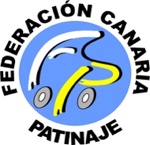 Remitir al Comité de Clubes SIN PROTEGER:patinajeartistico.clubes@fcpatinaje.orgFECHA DE INSCRIPCIÓN:FECHA DEL EVENTO:EVENTO:CLUB:CIF :DELEGADO/A:Nº LICENCIA :ENTRENADOR/A:Nº LICENCIA:DELEGADO/A:Nº LICENCIA:LICPATINADOR/ACLUBCATEGORÍA(1)FECHA NAC.GÉNEROGÉNEROMODALIDAD(2)PRUEBA(3)CAMPONATO(3)LICPATINADOR/ACLUBCATEGORÍA(1)FECHA NAC.MASFEMMODALIDAD(2)